BremsflüssigkeitenEs wird unterschieden in drei Arten:Auf GlykolbasisMineralische BasisSilikonbasisAnforderungenHoher Siede und FlammpunktKlimafest, darf auch bei tiefen Temperaturen nicht stocken.Schmierfähig bei hohen Temperaturen und Drücken.AntikorrosionswirkungKunststoffe und Gummi darf nicht angegriffen werdenPhysikalische und chemische Eigenschaften dürfen sich nicht ändern.EigenschaftenGiftig, 100ccm tödlichGreift Lacke und die Haut anHygroskopischNasssiedepunkt bei 3,2% Wasseranteil (entspricht der Wasseraufnahme in 2 Jahren)Bei Öl in der Bremsflüssigkeit erhöht sich der Nasssiedepunkt.ABSBauteile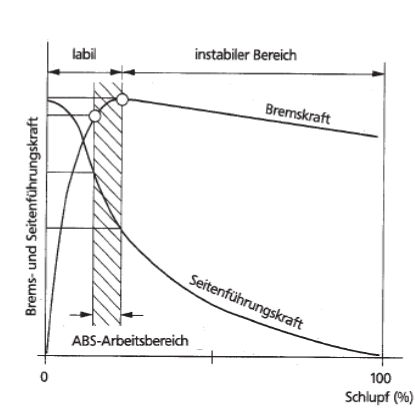 RaddrehzahlsensorenHydraulikeinheitSteuergerätBremslichtschalterABS KontrolleuchteSchlupf ist die Differenz zwischen Fahrzeuggeschwindigkeit und Radumfangsgeschwindigkeit und wird angegeben in Prozent.Der Arbeitsbereich für das ABS liegt zwischen 8 und 30%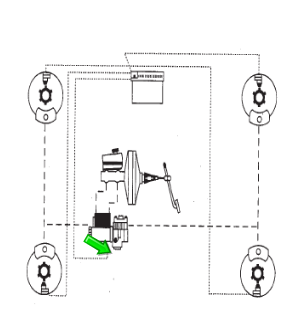 Add-On-SystemBremskraftverstärkerTandem-HauptzylinderRadbremsen (Scheiben- oder Trommelbremsen) und aus den ABS-KomponentenHydraulisches ABS-SteuergerätElektronisches ABS-SteuergerätRadsensoren mit Sensorzahnrädern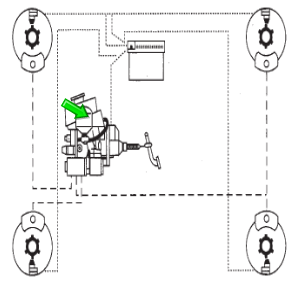 Integriertes SystemBei aktiven Drehzahlsensoren (magnetoresistiv) prüft das Steuergerät i. O. wenn ein Kurzschluss im Sensor besteht.Die Drehzahlerfassung basiet auf dem Anisotripen Magneto Resistiven Effekt. Damit und durhc integrierte Informationsverarbeitung bieten aktive Sensoren eine weit über die reine Rehzahlerfassung hinausgehende Funktionalität – bei der neuesten Sensorgeneration u.a.:Erkennung der DrehrichtungStillstanderkennungZusätzlicher digitaler Eingang am Sensor für externe Signale (z.B. Bremsbelagverschleissüberwachung)LuftspaltüberwachungGroße Luftspalte bis 4,5mmStandardisiertes VDA-DatenprotokollStromschnittstelle